Teacher of English Morecambe Community High School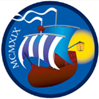 Learn | Believe | Achieve | ThriveBe the best you can be...Person Specification and Job description JOB DESCRIPTION:            Teacher of EnglishGRADE:		      Mainscale / UPSRESPONSIBLE TO:	       Head of EnglishExperience, Skills and KnowledgeTeacher Standards Primary Purpose  The post holder will be responsible for delivering outstanding   outcomes in EnglishQuality EssentialDesirable How this will be assessedGood degree in specialist area of English or closely related subject2.2 or better YesA/R/ITeaching qualification with QTS in Secondary English YesA/R/IFurther training or qualification in English YesA/R/IExperience of teaching English at KS3 and KS4 Yes A/R/IAbility to teach either English  at A-Level YesA/R/IQuality EssentialDesirable How this will be assessedAbility to set high expectations which inspire, motivate and challenge pupils establish a safe and stimulating environment for pupils, rooted in mutual respect set goals that stretch and challenge pupils of all backgrounds, abilities and dispositions demonstrate consistently the positive attitudes, values and behaviour which are expected of pupils. YesA/R/IPromote good progress and outcomes by pupils be accountable for pupils’ attainment, progress and outcomes be aware of pupils’ capabilities and their prior knowledge, and plan teaching to build on these guide pupils to reflect on the progress they have made and their emerging needs demonstrate knowledge and understanding of how pupils learn and how this impacts on teaching encourage pupils to take a responsible and conscientious attitude to their own work and study. YesA/R/IDemonstrate good subject and curriculum knowledge have a secure knowledge of the English curriculum at KS3,4 and 5 foster and maintain pupils’ interest in the subject, and address misunderstandingsYesA/R/IHave a secure knowledge of literacy and developing students’ skills in reading, spelling and grammarYesA/R/Idemonstrate a critical understanding of developments in the subject and curriculum areas, and promote the value of scholarship YesA/R/Idemonstrate an understanding of and take responsibility for promoting high standards of literacy, articulacy and the correct use of standard English,Yes A/R/IPlan and teach well-structured lessons impart knowledge and develop understanding through effective use of lesson time promote a love of learning and children’s intellectual curiosity set homework and plan other out-of-class activities to consolidate and extend the knowledge and understanding pupils have acquired reflect systematically on the effectiveness of lessons and approaches to teaching contribute to the design and provision of an engaging curriculum within the relevant subject area(s). YesA/R/IHave evidence from performance management that your standard of teaching and learning is regularly good or better Yes RAdapt teaching to respond to the strengths and needs of all pupils know when and how to differentiate appropriately, using approaches which enable pupils to be taught effectively have a secure understanding of how a range of factors can inhibit pupils’ ability to learn, and how best to overcome these demonstrate an awareness of the physical, social and intellectual development of children, and know how to adapt teaching to support pupils’ education at different stages of development have a clear understanding of the needs of all pupils, including those with special educational needs; those of high ability; those with English as an additional language; those with disabilities; and be able to use and evaluate distinctive teaching approaches to engage and support them. Yes A/R/I Make accurate and productive use of assessment know and understand how to assess the relevant subject and curriculum areas, including statutory assessment requirements make use of formative and summative assessment to secure pupils’ progress use relevant data to monitor progress, set targets, and plan subsequent lessons give pupils regular feedback, both orally and through accurate marking, and encourage pupils to respond to the feedback. Yes A/R/IManage behaviour effectively to ensure a good and safe learning environment have clear rules and routines for behaviour in classrooms, and take responsibility for promoting good and courteous behaviour both in classrooms and around the school, in accordance with the school’s behaviour policy have high expectations of behaviour, and establish a framework for discipline with a range of strategies, using praise, sanctions and rewards consistently and fairly manage classes effectively, using approaches which are appropriate to pupils’ needs in order to involve and motivate them maintain good relationships with pupils, exercise appropriate authority, and act decisively when necessary. A/R/IFulfil wider professional responsibilities make a positive contribution to the wider life and ethos of the school develop effective professional relationships with colleagues, knowing how and when to draw on advice and specialist support deploy support staff effectively take responsibility for improving teaching through appropriate professional development, responding to advice and feedback from colleagues communicate effectively with parents with regard to pupils’ achievements and well-being. Yes A/R/IDemonstrate willingness to support staff as they learn to use emerging technologies to enhance teaching and learningWillingness to participate in extended services, enrichment  and afterschool activitiesAbility to take on a pastoral/mentoring role with a form group of learners YesA/R/IProfessional Conduct Commitment to treating pupils and other staff with dignity, building relationships rooted in mutual respect, and at all times observing proper boundaries appropriate to a teacher’s professional position having regard for the need to safeguard pupils’ well-being, in accordance with statutory provisions showing tolerance of and respect for the rights of others not undermining fundamental British values, including democracy, the rule of law, individual liberty and mutual respect, and tolerance of those with different faiths and beliefs ensuring that personal beliefs are not expressed in ways which exploit pupils’ vulnerability or might lead them to break the law. High standards in your own attendance and punctuality. YesYesYesYes Yes YesR/IDate Person Specification prepared/updatedJan 2019